АДАЛ ЕҢБЕКТІ БАҒАЛАЙЫҚ АКЦИЯСЫ2023 – 2024 оқу жылының 05 – ақпан күні  «Оқушылардың бойында адамгершілік, инабаттылық, қамқорлық қасиеттерін дамыту» мақсатында «Еңбегі адал жас өрен» жобасы аясында мектебіміздің 8 – 10 сынып оқушыларынан құралған «Адал ұрпақ» еріктілер клубы мүшелері қалың қар басқан мектеп ауласын қардан тазалап игі іс жасады. Бұндай игі істер алдағы уақытта да жалғасын табатынына сеніміміз мол.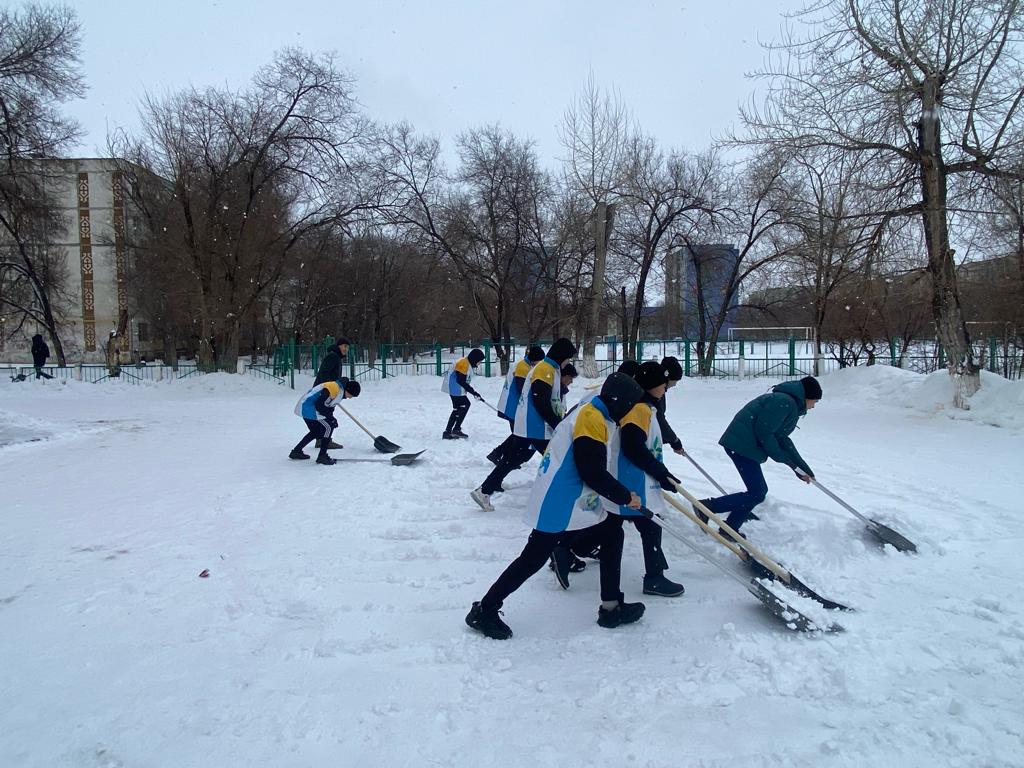 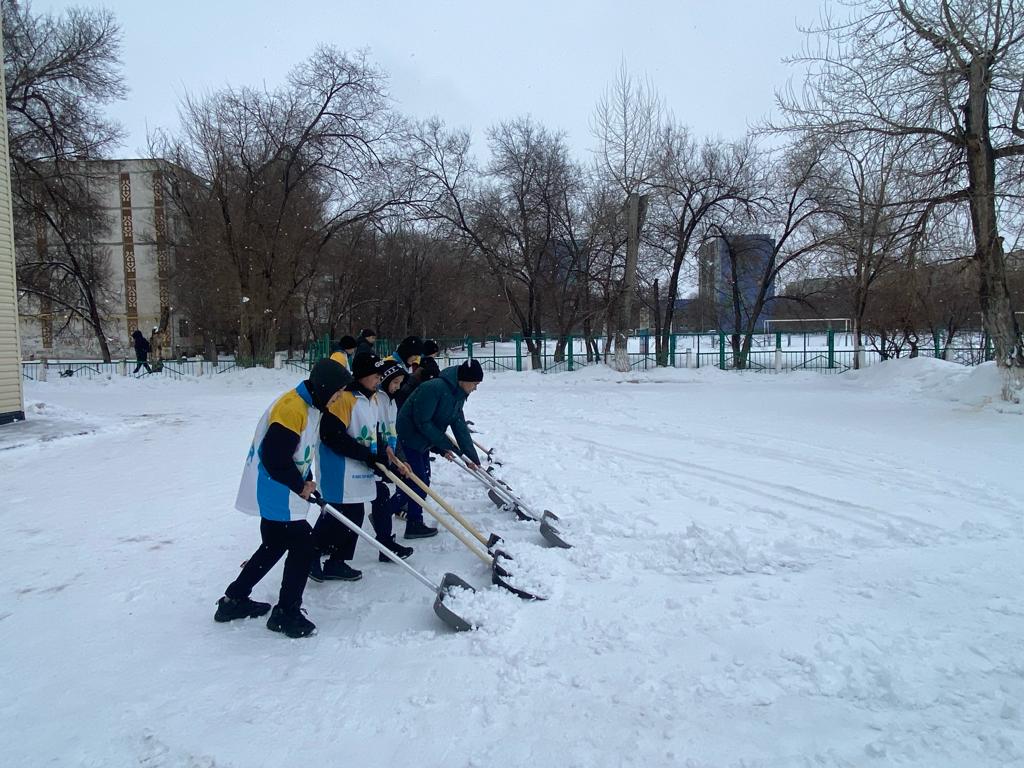 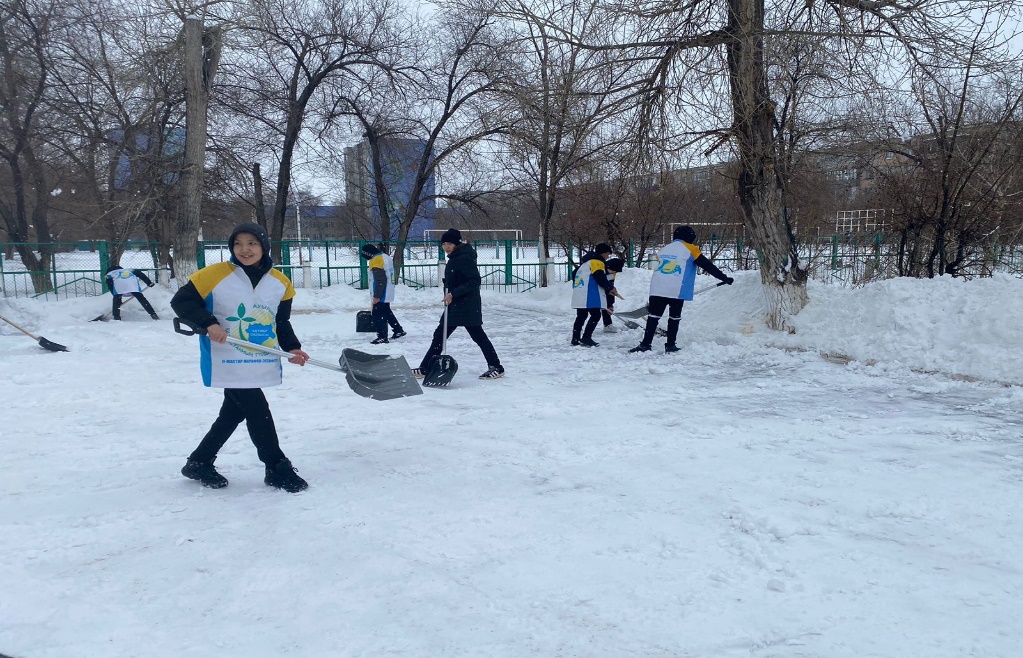 